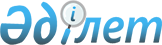 О внесении изменений и дополнений в приказ Министра транспорта и коммуникаций Республики Казахстан от 18 марта 2004 года № 122-І "Об утверждении Правил перевозок пассажиров, багажа и грузобагажа железнодорожным транспортом Республики Казахстан"
					
			Утративший силу
			
			
		
					Приказ Министра транспорта и коммуникаций Республики Казахстан от 28 ноября 2010 года № 541. Зарегистрирован в Министерстве юстиции Республики Казахстан от 20 декабря 2010 года № 6692. Утратил силу приказом и.о. Министра транспорта и коммуникаций Республики Казахстан от 6 августа 2011 года № 496

      Сноска. Утратил силу приказом и.о. Министра транспорта и коммуникаций РК от 06.08.2011 № 496.      В целях совершенствования организации перевозок пассажиров, багажа и грузобагажа на железнодорожном транспорте Республики Казахстан ПРИКАЗЫВАЮ:



      1. Внести в приказ Министра транспорта и коммуникаций Республики Казахстан от 18 марта 2004 года № 122-I "Об утверждении Правил перевозок пассажиров, багажа и грузобагажа железнодорожным транспортом Республики Казахстан" (зарегистрированный в Реестре государственной регистрации нормативных правовых актов за № 2810) следующие изменения и дополнения:



      в Правилах перевозок пассажиров, багажа и грузобагажа железнодорожным транспортом Республики Казахстан, утвержденных указанным приказом:



      пункт 6 изложить в следующей редакции:



      "6. Оформление проездных документов (билетов) на пассажирские поезда производится с помощью терминалов АСУ или по ручной технологии.



      Продажа проездных документов (билетов) производится в билетных кассах и/или через электронные системы продажи. Доставка проездных документов (билетов) по месту требования пассажира осуществляется за дополнительную плату.";



      пункт 12 после слов "временное удостоверение гражданина" дополнить словами ", удостоверение беженца.";



      дополнить пунктом 32-1 следующего содержания:

      "32-1. Проездной документ транзакционного терминала самообслуживания предназначен для использования в осуществлении процесса оформления проездных документов непосредственно самими пассажирами на бланке по форме, согласно приложению 6 к настоящим Правилам.";



      дополнить пунктом 33-1 следующего содержания:

      "33-1. Электронный проездной документ представляет собой документ, используемый для удостоверения договора перевозки пассажира, в котором информация о железнодорожной перевозке пассажира представлена в электронно-цифровой форме, содержащей следующую информацию:



      1) дата и время заказа;



      2) номер поезда;



      3) станция отправления и назначения;



      4) дата и время отправления поезда;



      5) номер и тип вагона;



      6) номер места в вагоне;



      7) РНН перевозчика (при наличии БИН);



      8) признак купе (женское, мужское или смешанное – если применяется);



      9) сведения о пассажире – фамилия, имя, отчество (или инициалы), наименование, серия и номер документа удостоверяющего личность;



      10) тариф (билет, плацкарта);



      11) итоговая стоимость перевозки;



      12) форма оплаты;



      13) сборы (если применяются);



      14) идентификатор заказа электронного билета.";



      в абзаце четвертом пункта 91 слова ""Санитарно-эпидемиологические требования к вагону-ресторану пассажирского поезда", утвержденных приказом Министра здравоохранения Республики Казахстан от 24 июня 2004 года № 496 (зарегистрированным в Реестре государственной регистрации нормативных правовых актов за № 2987)" заменить словами ""Санитарно-эпидемиологические требования к вагону-ресторану пассажирского поезда и условиям перевозки организованных детских коллективов железнодорожным транспортом", утвержденных приказом Министра здравоохранения Республики Казахстан от 28 июля 2010 года № 550 (зарегистрированным в Реестре государственной регистрации нормативных правовых актов за № 6390)";



      дополнить приложением 6 согласно приложению к настоящему приказу.



      2. Комитету транспорта и путей сообщения Министерства транспорта и коммуникаций Республики Казахстан (Килыбай Н.И.) обеспечить в установленном порядке государственную регистрацию настоящего приказа в Министерстве юстиции Республики Казахстан.



      3. Контроль за исполнением настоящего приказа возложить на вице-министра транспорта и коммуникаций Республики Казахстан А. Бектурова.



      4. Настоящий приказ вводится в действие по истечении десяти календарных дней после дня его первого официального опубликования.      Министр                                    А. Кусаинов

Приложение            

к приказу Министра транспорта и 

коммуникаций Республики Казахстан

от 28 ноября 2010 года № 541  

Приложение 6              

к Правилам перевозок пассажиров, багажа 

и грузобагажа железнодорожным транспортом

Республики Казахстан             

Форма проездного документа

транзакционного терминала самообслуживания
					© 2012. РГП на ПХВ «Институт законодательства и правовой информации Республики Казахстан» Министерства юстиции Республики Казахстан
				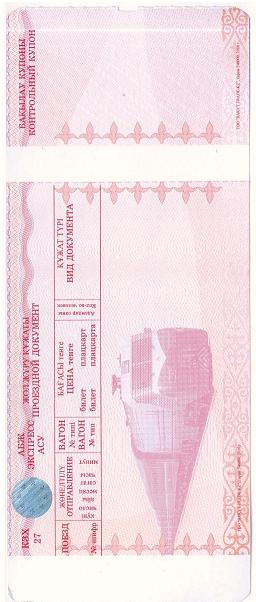 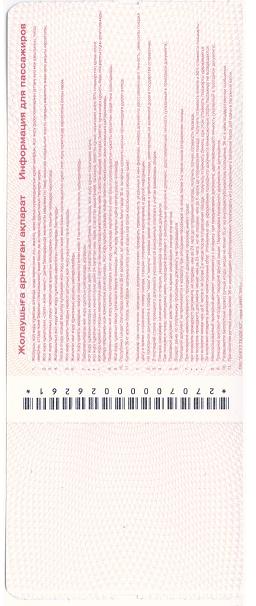 